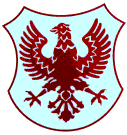 Številka: 4/2016Datum: 25. 10. 2016ZAPISNIK14. redne seje Sveta KS Bratov Smuk, ki je bila 25. 10. 2016 ob 19.00 uri v prostorih Krajevne skupnosti, Bratov Smuk, Likozarjeva ulica 29, Kranj.Prisotni: Manja Zorko, Aleksandar Andrić, Tina Žalec Centa, Lado Likar, Stanislav RupnikOpravičili prisotnost: Rudolf KukovičOdstotni: Jasminka KočevarDNEVNI RED:Pregled in potrditev zapisnika 13. redne seje KSImenovanje komisije za izvedbo letnega popisa sredstev in obveznosti do virov sredstevVprašanja, predlogi in pobude članov sveta KSAd.1Pregled in potrditev zapisnika 13. redne seje KSNa zapisnik 13. redne seje KS ni bilo pripomb. Zapisnik je bil potrjen.Ad.2Imenovanje komisije za izvedbo letnega popisa sredstev in obveznosti do virov sredstevPredsednica KS predstavi navodila za popis sredstev, katerega namen je uskladitev knjigovodskega stanja sredstev in obveznosti do virov sredstev z dejanskim stanjem ugotovljenim s popisom. KS mora s popisom zajeti vsa sredstva in obveznosti do virov sredstev, ki so na dan popisa oziroma na dan 31. decembra v lasti KS, ne glede na to , kje se na dan nahajajo. Popišejo se tudi obveznosti do dobaviteljev, do neposrednih uporabnikov.  Predlagala se je komisija za izvedbo letnega popisa v sestavi:Aleksandar Andrić, predsednikLado Likar, članManja Zorko, članicaSklep: Svet KS sprejema sklep o izvedbi rednega letnega popisa srestev in obveznosti do virov sredstev Krajevne skupnosti bratov Smuk za leto 2016 in imenovanje popisne komisije v sestavi:Aleksandar Andrič, predsednikLado Lika, članManja Zorko, članicaSklep je bil s 4 glasovi ZA in 0 PROTI soglasno sprejet.Ad.3Vprašanja, predlogi in pobude članov sveta KSDelavnice za novoletno okrasitev KSManja obvesti svet o dogovorih z LU – Medgeneracijskim centrom Kranj glede izvedbe delavnic za izdelovanje prazničnih okraskov za novoletno okrasitev krajevne skupnosti. Predlagani datumi so:16. november od 17.00 do 19.0023. november od 17.00 do 19.0028. november od 18.00 do 20.0029. november od 17.00 do 19.00Okraševanje bi izvedli v prvem tednu decembra, predvidoma 6. decembra, z vrtci v dopoldanskem času, z ostalimi v popoldanskem času. Pri okraševanju pomaga Vigred. Okrasi se izbrana drevesa in ograje.Na delavnice vabi LU-Medgeneracijski center preko letakov, krajevna skupnost preko spletne strani, oglasnih desk in facebook dogodkov. Material za okraske zagotovi krajevna skupnost.  Izdelava okraskov je predlagana iz recikliranih materialov (plastičnih plastenk, slamic, kozarčkov). Delavnice se predstavi tudi v biltenu.Lado obvesti svet, da je izvedba delavnic mogoča tudi na Pungertu, v popoldanskih urah, o točnih terminih izvedbe in predlagani izdelkih svet obvesti naknadno. Tina predlaga, da se v okviru okraševanja organizira načrtovano novoletno druženje krajanov. Seja se je zaključila ob 19.30 uri.Zapisnikarica:MANJA ZORKOPredsednica sveta KS Bratov SmukTINA ŽALEC CENTAMESTNA OBČINA KRANJKrajevna skupnostBRATOV SMUKLikozarjeva ulica 29,4000 Kranj